Спортивно – экологическое  мероприятие Физкультурное развлечение «Неделя осеннего Здоровья»Вот и начался новый учебный год! Закипела работа педагогов с новыми идеями, а дети готовы к  новым эмоциям, успехам, знаниям. Физкультурно – оздоровительная работа –  это одно из приоритетных направлений в ДОУ, так как мы всегда хотим видеть наших детей здоровыми, счастливыми, полными сил для преодоления всех трудностей.  А это значит, что наших детей ожидают новые спортивные достижения, приключения и праздники.  И вот…..физкультурно – оздоровительная работа началась. В теплые сентябрьские денечки, в нашем ДОУ прошла «НЕДЕЛЯ осеннего ЗДОРОВЬЯ».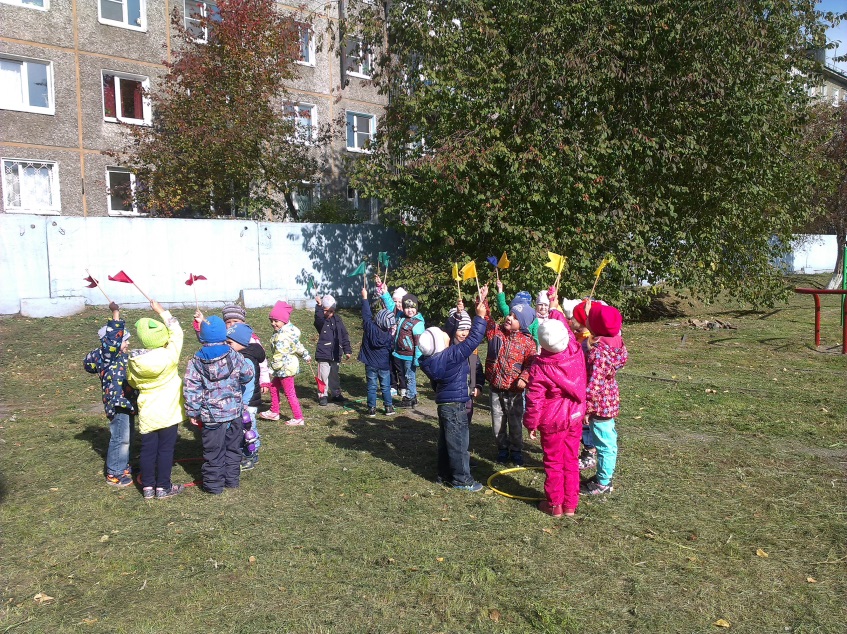 В первый день, с утра, всех ожидала общая утренняя гимнастика на улице. Все дети старшего возраста и педагоги, весело и дружно под музыку, сделали оздоровительную гимнастику, на которой зарядились хорошим настроением! 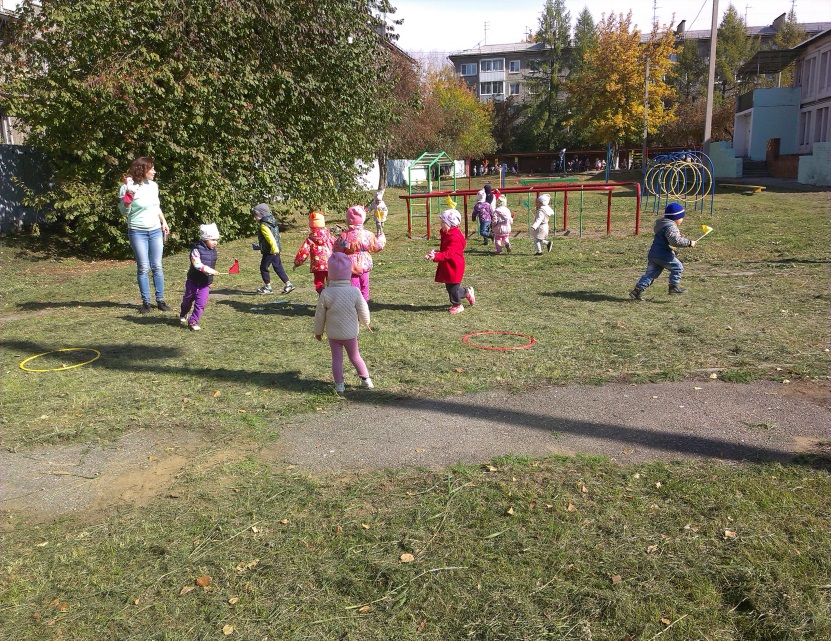 Для детей младшего и среднего возраста был проведен физкультурный досуг «На спортивной полянке», куда они отправились вместе с инструктором по физической культуре и  Старичком – Лесовичком. Лесной житель поиграл с детьми в разные интересные игры: «Экологический светофор», «Кто быстрее соберет цветные шишки в корзинку?», загадал  «Загадки о животных». Для ребят старшего и подготовительного возраста был проведен Осенний кросс, где каждый смог проявить себя как настоящий спортсмен – бегун. Детки очень старались, показали хорошие результаты и в награду за это для них был проведен физкультурный досуг, с разными играми и эстафетами, связанными с нашей природой, с лесными жителями. В каждой игре дети проявили свою силу, выносливость, ловкость. 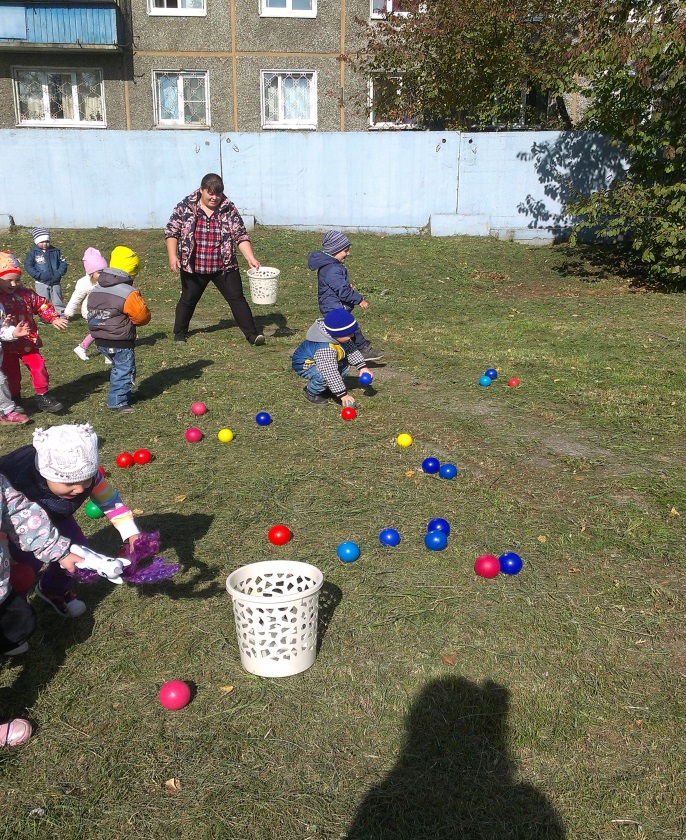 Помимо этого, педагоги всех групп на прогулке, играли с детьми в разные спортивные игры с атрибутами. В общем, неделя Здоровья удалась  весёлой, познавательной, интересной  и полезной для нашего здоровья! 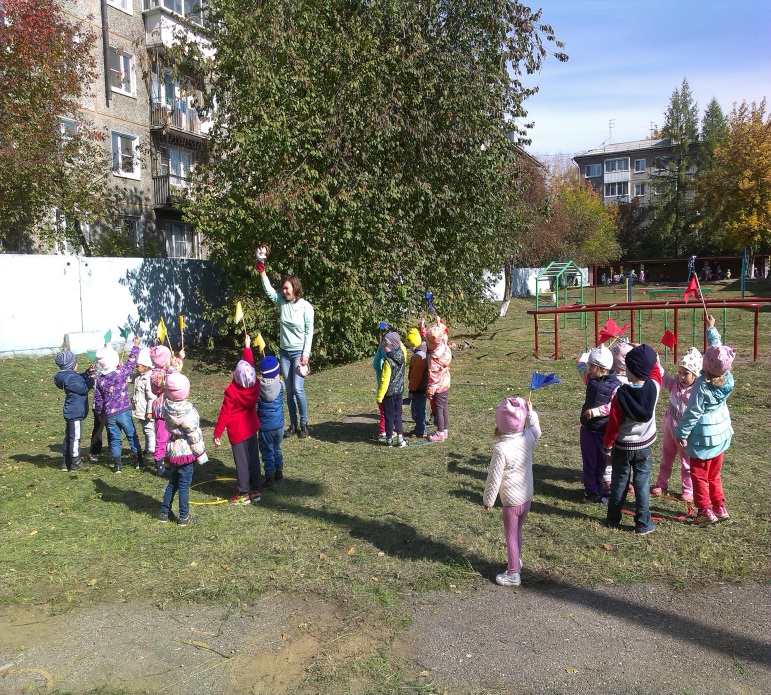 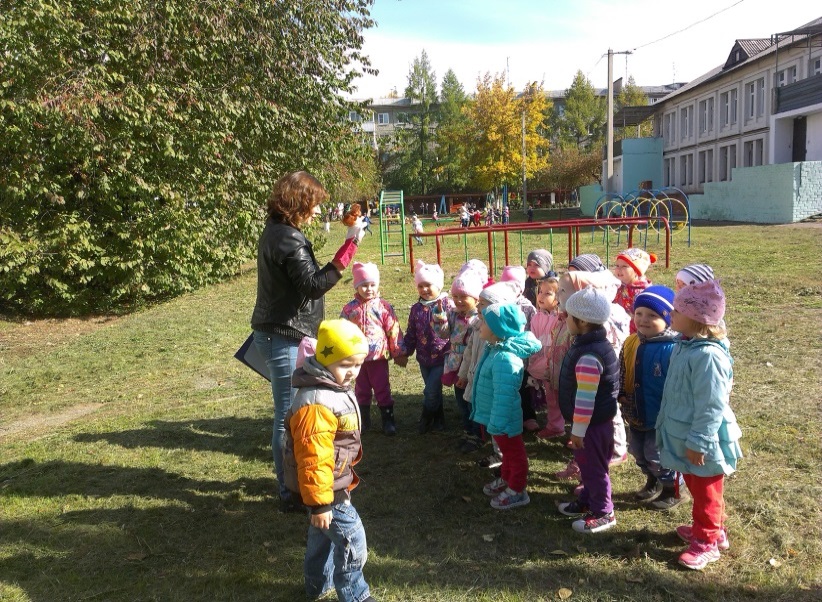 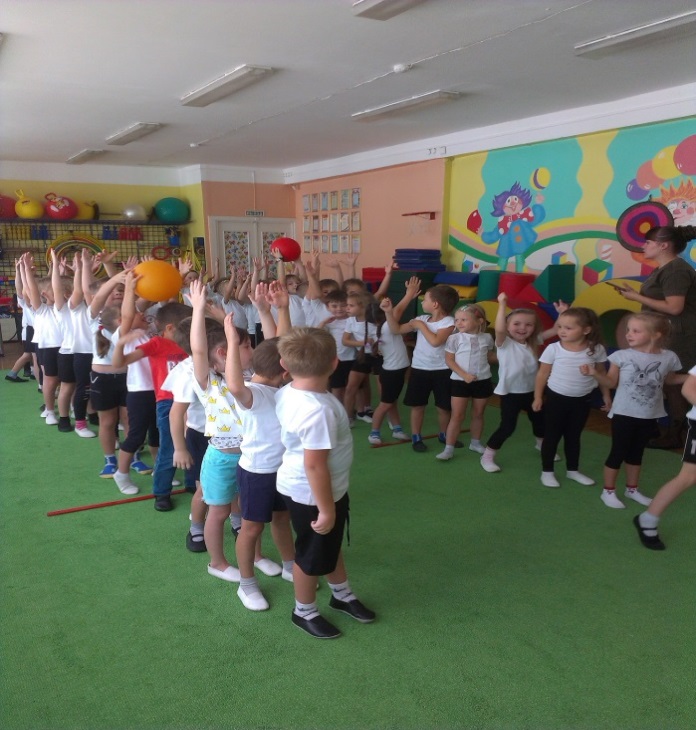 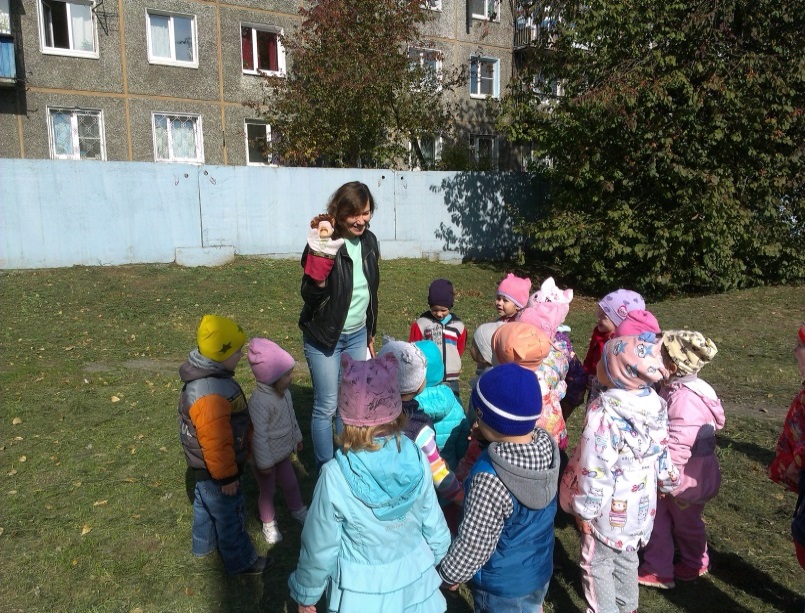 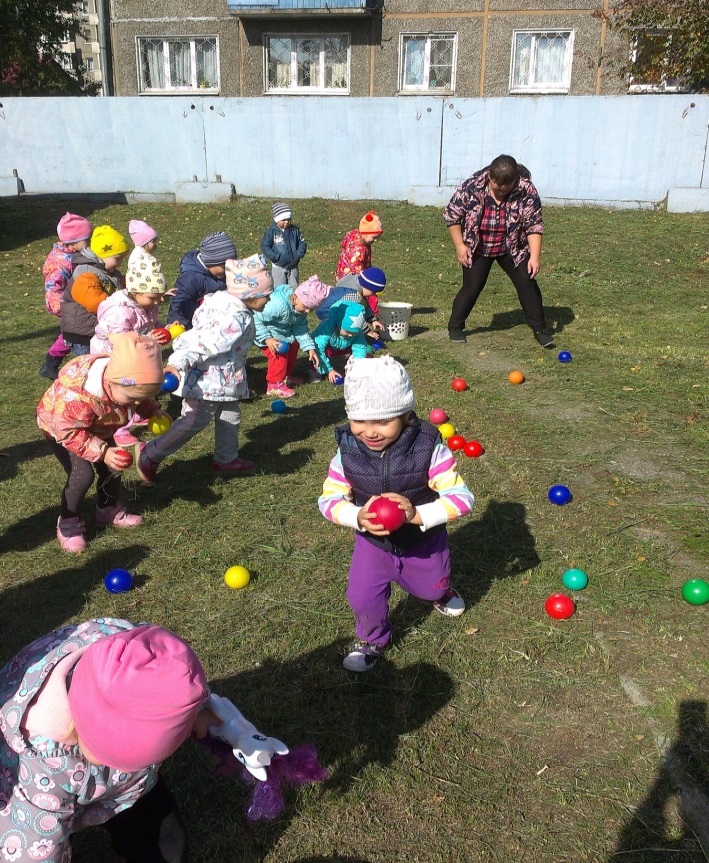 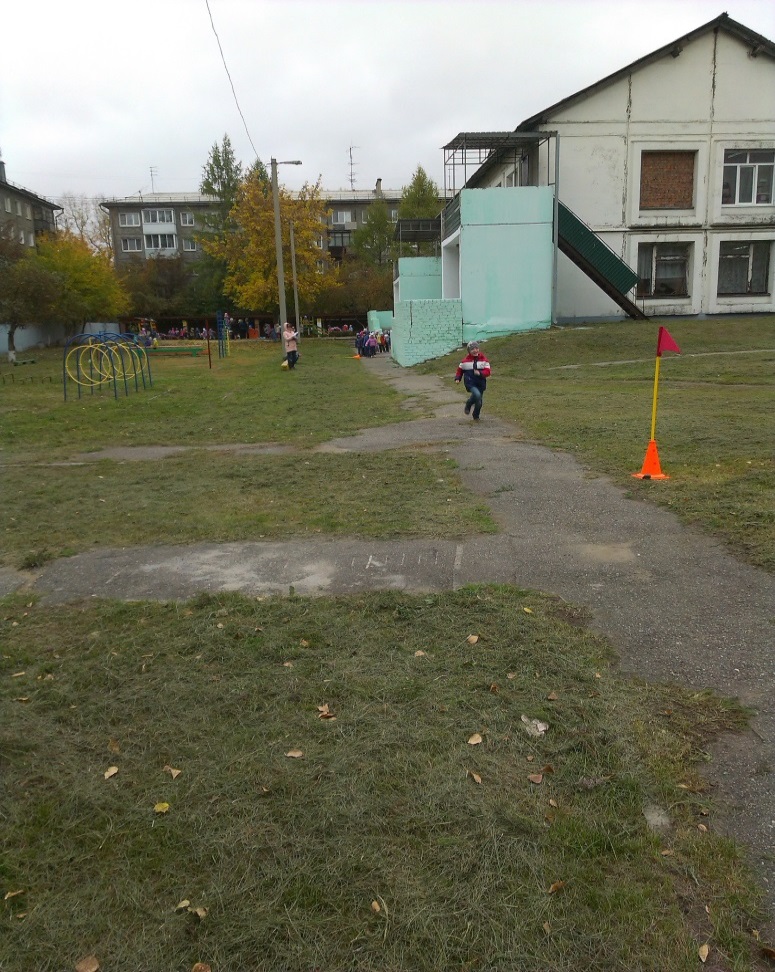 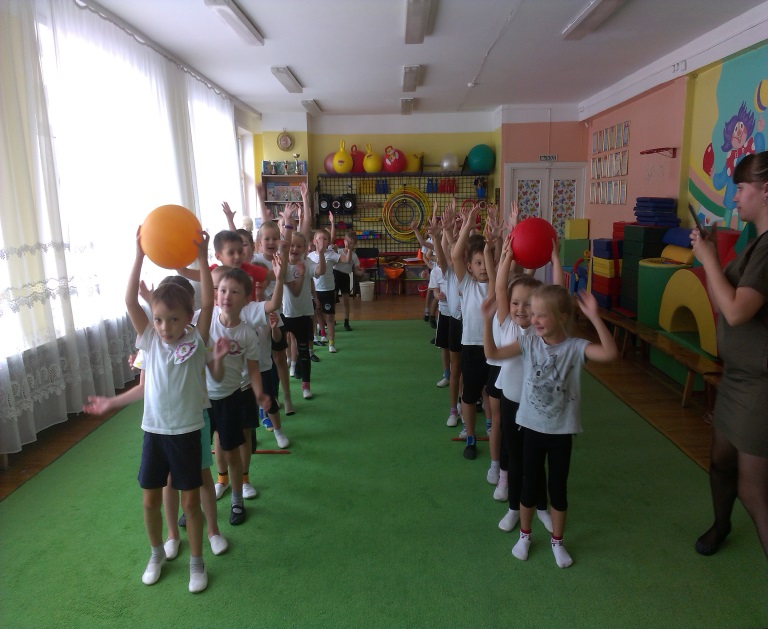 Инструктор по физической культуре МБДОУ г. Иркутска № 161  Разуваева Оксана АлександровнаДата1 половина дня2 половина дня18.09понедельник8.15 – общая утренняя гимнастика на улице для ст. и подг. групп. Можно с родителями.(если дождь – то как обычно в зале в свое время)8.00- утренняя гимнастика в муз. зале по расписанию. Бег 30 м./сек (в физ. зале)9.00 – 9.15 –мл.гр.№ 69.20 – 9.35 – мл.гр. № 99.40 – 9.55 – мл.гр. № 3Бег 30 м./сек (на улице)10.30- 10.50 – ст.гр. № 1210.55-11.15 – ст.гр.№ 1311.20-11.45 – ст.гр.№ 11Подвижные игры с мячом на участке. Проводит воспитатель.19.09вторник8.00 – 8.40 – утренняя гимнастика в физ.  и муз. зале по расписанию.Физкультурный досуг на улице10.00 – 10.20 – ср.гр № 2 + ср.гр.№ 710.25 – 10.45 – мл.гр.№ 3 + мл.гр. № 610.50 - 11.15 – мл.гр. № 9 + ср.гр.№ 14Подвижные игры  на внимательность,  на быстроту реакции, на участке. Проводит воспитатель.20.09среда8.00 – 8.40 – утренняя гимнастика в физ. и муз. зале по расписанию.Бег 30 м./сек (в физ. зале)9.00 – 9.20 –ср.гр. № 149.25 – 9.45 – ср.гр. № 79.50 – 10.10 – ср.гр. № 2Бег 30 м./сек (на улице)10.30 – 11.00 – подг.гр. № 811.05 – 11.30 – подг.гр.№  411.30 – 12.00 – подг.гр.№ 10Подвижные игры с бегом, на участке. Проводит воспитатель.21.09четверг8.00 – 8.40 – утренняя гимнастика в физ. и муз. зале по расписанию.Физкультурный досуг на улице10.00 – 10.30 –ст.гр № 12+под.гр.№ 410.30 – 11.00 – ст.гр.№ 13 + под.гр. № 1011.00 - 11.30 – ст.гр. №11 + подг.гр.№ 8Подвижные игры с прыжками, на участке. Проводит воспитатель.22.09пятница8.00 – 8.40 – утренняя гимнастика в физ. и муз. зале по расписанию.Физкультурные занятия по расписанию.Эстафеты, с передачей спорт. инвентаря (эстафетная палочка, обруч и т.д.)